    Мнемотехника – это система методов и приёмов, обеспечивающих эффективное запоминание, сохранение и воспроизведение информации. Цель обучения с её использованием –     - развитие памяти;      - внимания;      - мышления;      - речи;      - воображения;      - мелкой моторики. Приёмы мнемотехники:Мнемодорожка – схема, в которую заложена обучающая информация, но не в большом количестве. Используется на первых порах обучения.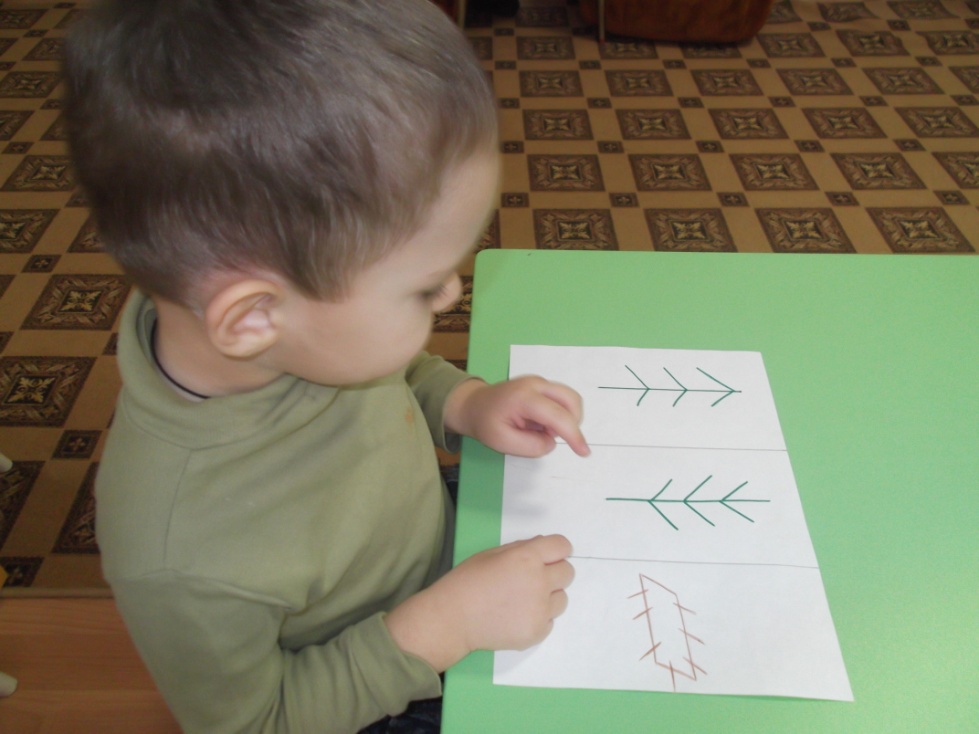                    Под соснами, под ёлками                    Лежит мешок с иголками.                                          (ёж)   В работе с мнемодорожкой используется приём наложения и приложения, без графической зарисовки.Мнемотаблица – схема, в которую заложена обучающая информация в большем размере, чем в мнемодорожке.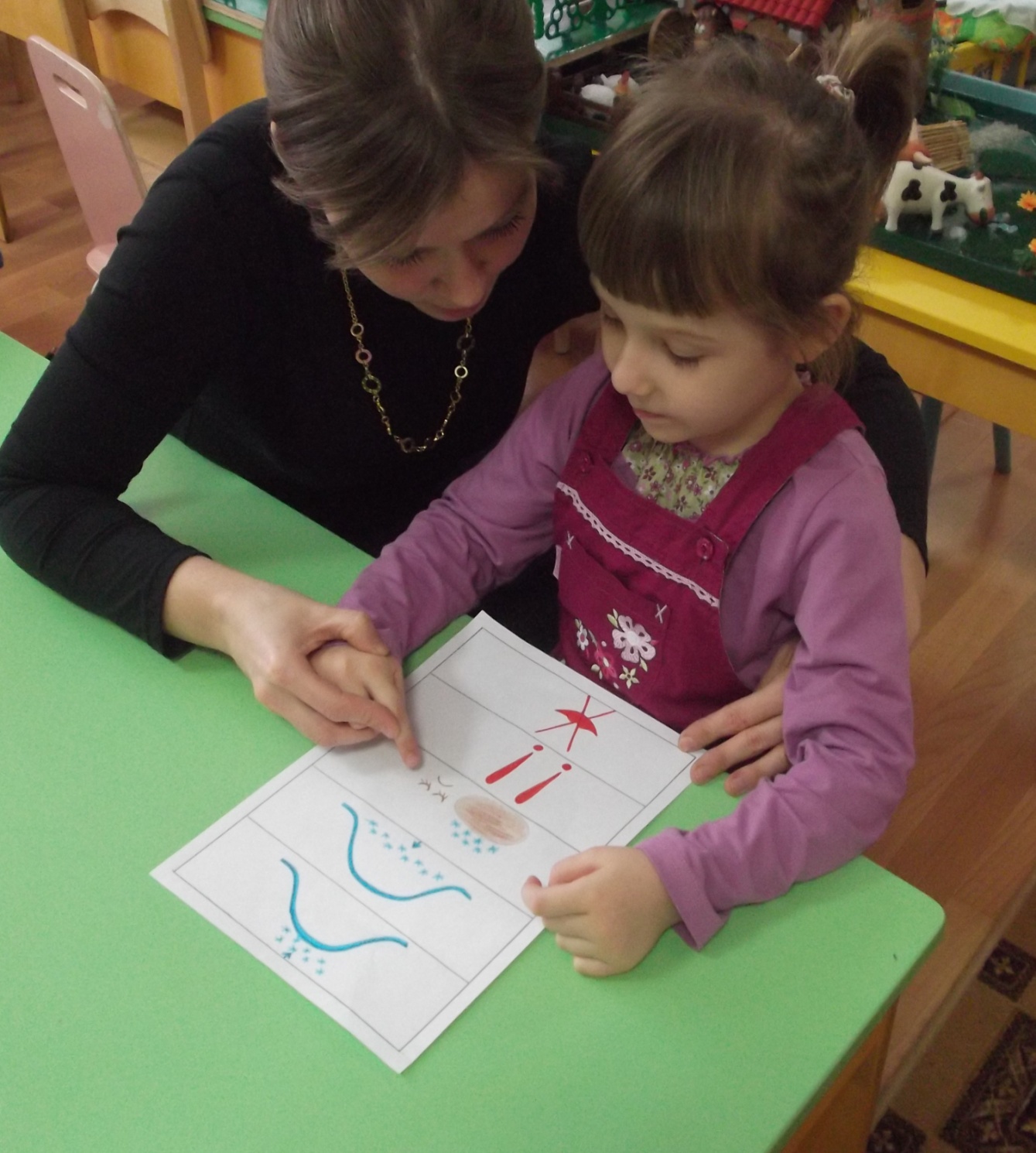                             Как над горкой снег, снег.                             Как под горкой снег, снег.                            А под снегом спит медведь,                             Тише, тише!                             Не шуметь.Мнемотехника:    - сокращает время запоминания;    - развивает основные психические процессы;    - развивает умение перекодировать информацию;    - устанавливает причинно-следственные связи;    - помогает делать выводы и систематизировать материал.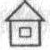 Мнемотехника используется:     - для обогащения словарного запаса;      - при обучении составлению рассказов;      - при пересказывании художественной литературы;      - при отгадывании и заучивании загадок, пословиц, стихов;      - при знакомстве с цифрами и буквами.   Мнемотехнику можно использовать с раннего возраста. Таблицы могут быть цветными и чёрно-белыми.Что можно отображать в таблице:     - главных героев произведений 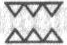                    волк -	     - явления природы 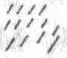 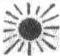           дождь -                        солнце -     - понятные детям действия                       - бил-бил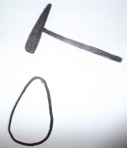      - предметы и их признаки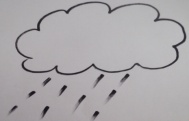 Этапы использования мнемотехники:Выразительное прочтение стихов, сказки.Рассматривание таблиц и разбор того, что там изображено.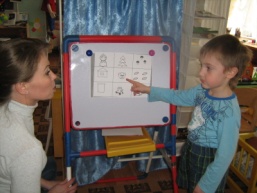 Перекодировка информации. 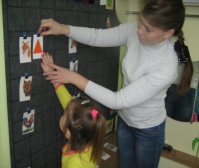 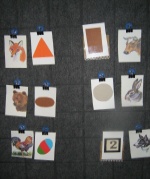 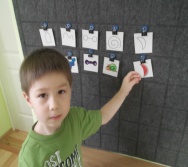 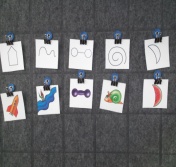 Пересказ с опорой на картинки и символы.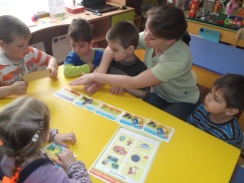 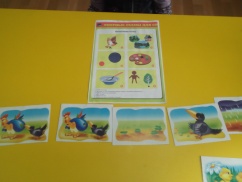 Графическая зарисовка детьми символов. 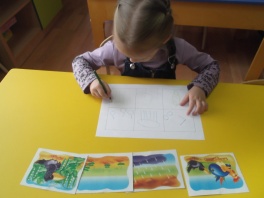 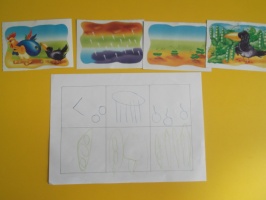 Воспроизведение по нарисованной таблице.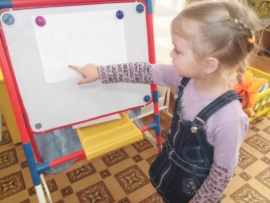 Литература:     Большева Т.В.  Учимся по сказке. Развитие мышления дошкольников с помощью мнемотехники. СПб.: «Детство-пресс», 2005г.     Полянская Т.Б.  Использование метода мнемотехники в обучении рассказыванию детей дошкольного возраста. СПб: «Детство-пресс», 2009г.Муниципальное бюджетное дошкольное образовательное учреждениеЦентр развития ребёнкаДетский сад №80 «Берёзка»«Использование мнемотехники в развитии дошкольников»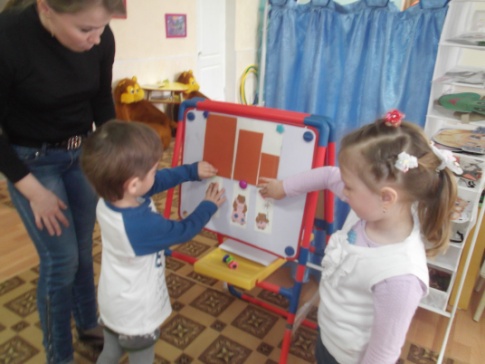 Выполнила воспитатель:Маслина С.В.г. Таганрог                       2013г.